30min Recurrence & Relationship Nugget 2Question 1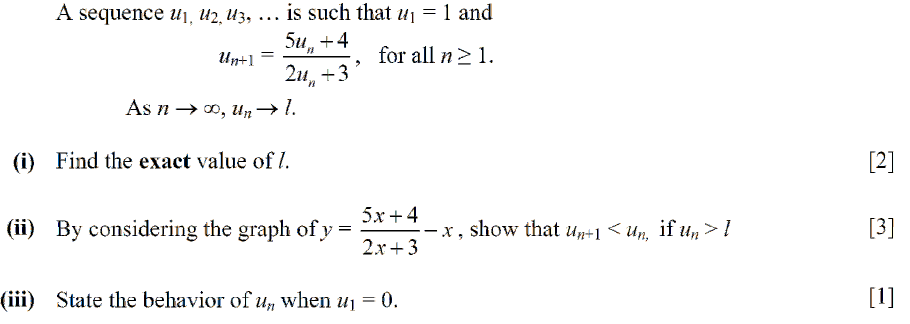 Question 2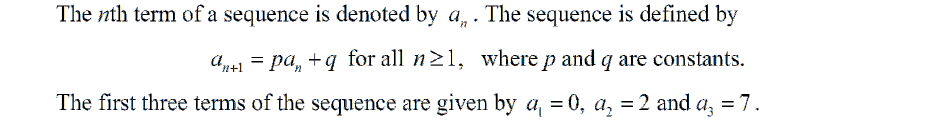 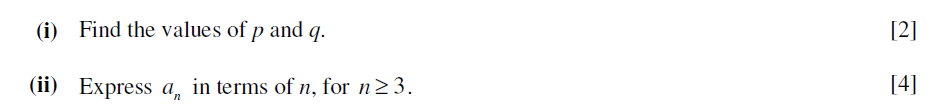 